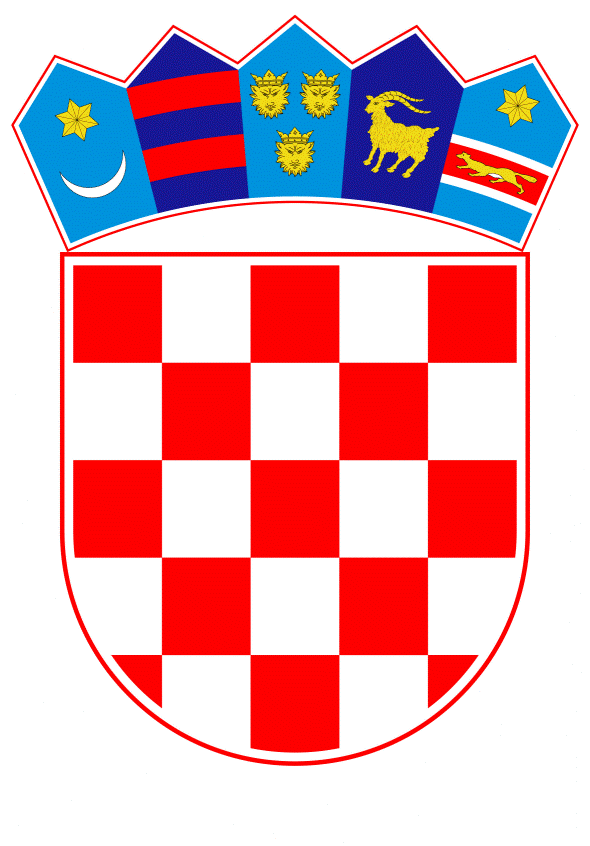 VLADA REPUBLIKE HRVATSKEZagreb, 8. ožujka 2019.______________________________________________________________________________________________________________________________________________________________________________________________________________________________      Banski dvori | Trg Sv. Marka 2  | 10000 Zagreb | tel. 01 4569 222 | vlada.gov.hrPRIJEDLOGNa temelju članka 43. stavka 5. Zakona o policiji („Narodne novine“, br. 34/11., 130/12., 89/14. – vjerodostojno tumačenje, 33/15. i 121/16.), Vlada Republike Hrvatske je na sjednici održanoj _______________________ godine donijelaUREDBUO IZMJENI UREDBE O KLASIFIKACIJI RADNIH MJESTA POLICIJSKIH SLUŽBENIKAČlanak 1.U Uredbi o klasifikaciji radnih mjesta policijskih službenika („Narodne novine“, br. 129/11., 82/12., 140/13., 32/15., 40/15., 115/15., 11/17., 102/17. 129/17., 5/18., 66/18. i 109/18.), Popis naziva radnih mjesta policijskih službenika iz članka 22. Uredbe, zamjenjuje se novim Popisom koji je sastavni dio Uredbe.Članak 2.Ova Uredba stupa na snagu prvoga dana od dana objave u „Narodnim novinama“.KLASA:URBROJ:Zagreb, P R E D S J E D N I K  mr. sc. Andrej PlenkovićPOPIS NAZIVA RADNIH MJESTA POLICIJSKIH SLUŽBENIKAO B R A Z L O Ž E NJ E	S obzirom da je u proceduru donošenja upućena Uredba o izmjenama i dopunama Uredbe o unutarnjem ustrojstvu Ministarstva unutarnjih poslova kojom se predlaže preustroj sadašnjih ustrojstvenih jedinica: Službe za unutarnju kontrolu, Uprave za pravne poslove i ljudske potencijale, Uprave za razvoj, opremanje i potporu, Uprave za materijalno – financijske poslove i Glavnog tajništva te linije rada kriminalističke policije u svim policijskim upravama, potrebno je na odgovarajući način izmijeniti i dopuniti Popis naziva radnih mjesta policijskih službenika, koji je sastavni dio Uredbe o klasifikaciji radnih mjesta policijskih službenika („Narodne novine“, br. 129/11., 82/12., 140/13., 32/15., 40/15., 115/15., 11/17., 102/17. 129/17., 5/18., 66/18. i 109/18.).	Stoga se iz Popisa naziva radnih mjesta policijskih službenika brišu sljedeća radna mjesta:- voditelj službe u Upravi za pravne poslove i ljudske potencijale u sjedištu Ministarstva- voditelj službe u Upravi za razvoj, opremanje i potporu u sjedištu Ministarstva- inspektor prometne tehnike – voditelj- voditelj odjela u Upravi za pravne poslove i ljudske potencijale u sjedištu Ministarstva- voditelj odjela u Upravi za razvoj, opremanje i potporu u sjedištu Ministarstva- voditelj Službe gospodarskog kriminaliteta u policijskoj upravi  II. kategorije- glavni projektant zaštite informacijskog sustava- policijski službenik za zakonitost u sjedištu Ministarstva- voditelj poslova razvoja – policijska oprema i odora- policijski službenik – operativni analitičar- policijski službenik u Upravi za pravne poslove i ljudske potencijale u sjedištu Ministarstva- policijski službenik u Upravi za razvoj, opremanje i potporu u sjedištu Ministarstva- policijski službenik za zakonitost postupanja u policijskoj upravi- policijski službenik za podršku – zakonitost postupanja- policijski službenik – operativni analitičar- policijski službenik za radnopravne odnose- službenik kriptološke sigurnosti- tehničar za radiokomunikacijske sustave- vozač u Upravi za razvoj, opremanje i potporu u sjedištu Ministarstva- kriminalistički informacijski analitičar.U Popis naziva radnih mjesta policijskih službenika dodaju se sljedeća radna mjesta:- načelnik samostalnog sektora- načelnik sektora u Upravi za imigraciju, državljanstvo i upravne poslove- načelnik sektora u Upravi za materijalno-financijske poslove- načelnik sektora u Upravi za ljudske potencijale- načelnik sektora u Glavnom tajništvu- voditelj Centra za mentalno zdravlje Visoke policijske škole- voditelj službe u samostalnom sektoru- voditelj Komunikacijsko - informatičkog centra- voditelj Službe gospodarskog kriminaliteta i korupcije u policijskoj upravi I. i II. kategorije- voditelj Kriminalističko – obavještajne službe- voditelj službe u Upravi za imigraciju, državljanstvo i upravne poslove- voditelj službe u Upravi za materijalno-financijske poslove- voditelj službe u Upravi za ljudske potencijale- voditelj službe u Glavnom tajništvu- voditelj atuomehaničarske radionice u sjedištu Ministarstva- voditelj voznog parka u sjedištu Ministarstva- voditelj odjela u Sektoru policijske tehnike i opreme- voditelj odjela u Sektoru prometne tehnike- voditelj odjela u Upravi za ljudske potencijale- voditelj odjela u Glavnom tajništvu- voditelj Odsjeka za kriptološku sigurnost i zaštitu informatičko-telekomunikacijskih sustava- voditelj radionice u Sektoru policijske tehnike i opreme- zamjenik načelnika policijske postaje- viši inženjer računalnih mreža- šef smjene – operativni dežurni- glavni projektant za policijsku opremu i odoru- glavni projektant u samostalnom sektoru- voditelj poslova organizacije i koordinacije u samostalnom sektoru- viši policijski službenik za zakonitost postupanja u odjelu za zakonitost postupanja i u Odjelu za koordinaciju, integritet i prevenciju- policijski službenik za kibernetičku sigurnost i digitalnu forenziku- policijski službenik za obradu općeg kriminaliteta, potrage  i identifikaciju -policijski službenik za kriminalističke evidencije i rad s informatorima- viši kriminalistički tehničar u policijskoj upravi i poligrafski ispitivač- policijski službenik za digitalnu forenziku- policijski službenik za potrage i identifikaciju- policijski službenik za prikupljanje, procjenu i obradu podataka te kriminalističke evidencije- policijski službenik za krvne delikte i ratne zločine- policijski službenik za potrage, identifikaciju i obradu kriminaliteta- kriminalističko-obavještajni analitičar- policijski službenik za kibernetičku sigurnost- viši inženjer u samostalnom sektoru- inženjer za specijalne sustave za naoružanje- voditelj unapređenja procesa i razvoja tehnoloških kapaciteta- voditelj poslova razvoja policijske opreme- voditelj poslova razvoja policijske odore- voditelj poslova u Sektoru policijske tehnike i opreme- voditelj poslova  u Sektoru prometne tehnike- policijski službenik – operativni analitičar u Odjelu za analitiku- policijski službenik za zakonitost postupanja u Odjelu za zakonitost postupanja i Odjelu za  koordinaciju, integritet i prevenciju- viši projektant u samostalnom sektoru- koordinator projekata u samostalnom sektoru- policijski službenik u Upravi za ljudske potencijale- policijski službenik za imovinsko - pravne postupke- policijski službenik za radno-pravne postupke- policijski službenik za poslove skrbi- policijski službenik za planiranje i zapošljavanje- policijski službenik za analitiku ljudskih potencijala- policijski službenik za statusna pitanja- policijski službenik za posebna statusna pitanja- policijski službenik za karijerni razvoj- policijski službenik za obrazovanje i razvoj kompetencija- policijski službenik za organizacijski razvoj- policijski službenik za praćenje radnih procesa- policijski službenik za izradu propisa- policijski službenik za razvoj policijskog obrazovanja na nacionalnoj i međunarodnoj razini- policijski službenik za promicanje športa i potporu športašima- policijski službenik za promicanje obrazovnih i kulturnih aktivnosti- policijski službenik za psihološku pomoć, znanost i edukaciju u Centru za mentalno zdravlje- projektant u samostalnom sektoru- inspektor prometne tehnike- policijski službenik za naoružanje- projektant - razvojni inženjer- razvojni inženjer za policijsku opremu i odoru- tehnički inspektor za letjelice- policijski službenik za psihosocijalnu zaštitu- policijski službenik za analizu- policijski službenik za statusna pitanja- policijski službenik za analizu radnih procesa- policijski službenik za podršku – zakonitost postupanja u Odjelu za zakonitost postupanja i  Odjelu za koordinaciju, integritet i prevenciju- policijski službenik – operativni analitičar u Odjelu za analitiku- policijski službenik za podršku – zakonitost postupanja u Odjelu za unutarnju kontrolu i nadzor- policijski službenik – operativni analitičar u  Odjelu za unutarnju kontrolu i nadzor- policijski službenik za podršku – zakonitost postupanja u Odjelu za unutarnju kontrolu i nadzor- policijski službenik za obradu kriminaliteta, evidencije, potrage i identifikaciju- policijski službenik za potrage i identifikaciju- policijski službenik za obradu kriminaliteta i maloljetničku delinkvenciju- policijski službenik – operativni analitičar u službi za unutarnju kontrolu- inženjer u samostalnom sektoru- voditelj specijalnih, audio/video sustava- inženjer za specijalne, audio/video sustave- detektiv za potrage, identifikaciju i obradu kriminaliteta- detektiv za rad s informatorima- kriminalistički tehničar za materijalne dokaze- kriminalistički tehničar - detektiv za obradu kriminaliteta u policijskoj upravi- detektiv za kriminalističke evidencije, potrage, identifikaciju i obradu kriminaliteta- detektiv za maloljetničku delinkvenciju i obradu kriminaliteta- detektiv za prikupljanje, procjenu i obradu podataka te kriminalističke evidencije- kriminalistički tehničar - detektiv za obradu kriminaliteta u policijskoj postaji- policijski službenik kriptološke sigurnosti – operater na sredstvima veze- službenik kriptološke sigurnosti – operater na sredstvima veze- koordinator-kolaudator centralnog obračuna plaća- operater komunikacijskog centra- operater informatičkog centra- službenik za tehničku potporu - dokumentacija i evidencije- tehničar u samostalnom sektoru- voditelj smjene informatičkog centra- policijski službenik - voditelj skladišta- policijski službenik - skladištar oružja- vozač u sektoru prometne tehnikePredlagatelj:Ministarstvo unutarnjih poslova   Predmet:Prijedlog uredbe o izmjeni Uredbe o klasifikaciji radnih mjesta policijskih službenikaKATEGORIJA RUKOVODEĆI POLICIJSKI SLUŽBENICIKATEGORIJA RUKOVODEĆI POLICIJSKI SLUŽBENICIPotkategorija glavni rukovoditeljPotkategorija glavni rukovoditeljRazina potkategorijeZVANJE1GLAVNI POLICIJSKI SAVJETNIKGLAVNI RAVNATELJ POLICIJE2POLICIJSKI SAVJETNIKNAČELNIK CENTRA ZA FORENZIČNA ISPITIVANJA, ISTRAŽIVANJA I VJEŠTAČENJA IVAN VUČETIĆNAČELNIK POLICIJSKE AKADEMIJENAČELNIK POLICIJSKE UPRAVE 1. KATEGORIJENAČELNIK POLICIJSKE UPRAVE 2. KATEGORIJENAČELNIK POLICIJSKE UPRAVE 3. KATEGORIJENAČELNIK POLICIJSKE UPRAVE 4. KATEGORIJENAČELNIK POLICIJSKOG NACIONALNOG UREDA ZA SUZBIJANJE KORUPCIJE I ORGANIZIRANOG KRIMINALITETANAČELNIK SEKTORA U SJEDIŠTU MINISTARSTVAPOMOĆNIK GLAVNOG RAVNATELJA POLICIJE – NAČELNIK UPRAVE KRIMINALISTIČKE POLICIJEPOMOĆNIK GLAVNOG RAVNATELJA POLICIJE – NAČELNIK UPRAVE POLICIJEPOMOĆNIK GLAVNOG RAVNATELJA POLICIJE – NAČELNIK UPRAVE ZA GRANICUPOMOĆNIK GLAVNOG RAVNATELJA POLICIJE – NAČELNIK UPRAVE ZA POSEBNE POSLOVE SIGURNOSTIPOMOĆNIK NAČELNIKA CENTRA ZA FORENZIČNA ISPITIVANJA, ISTRAŽIVANJA I VJEŠTAČENJA IVAN VUČETIĆPOMOĆNIK NAČELNIKA POLICIJSKE AKADEMIJE ZA MEĐUNARODNU I MEĐUINSTITUCIONALNU SURADNJUPOMOĆNIK NAČELNIKA POLICIJSKE AKADEMIJE ZA OBRAZOVANJE I STANDARDPOMOĆNIK NAČELNIKA POLICIJSKE AKADEMIJE ZA ZAJEDNIČKE POSLOVE I SIGURNOSTPOMOĆNIK NAČELNIKA POLICIJSKOG NACIONALNOG UREDA ZA SUZBIJANJE KORUPCIJE I ORGANIZIRANOG KRIMINALITETAPOMOĆNIK NAČELNIKA UPRAVE KRIMINALISTIČKE POLICIJEPOMOĆNIK NAČELNIKA UPRAVE POLICIJEPOMOĆNIK NAČELNIKA UPRAVE ZA GRANICUPOMOĆNIK NAČELNIKA UPRAVE ZA POSEBNE POSLOVE SIGURNOSTIZAMJENIK GLAVNOG RAVNATELJA POLICIJE ZA KRIMINALITETZAMJENIK GLAVNOG RAVNATELJA POLICIJE ZA OPĆU SIGURNOSTZAMJENIK GLAVNOG RAVNATELJA POLICIJE ZA GRANICUZAMJENIK NAČELNIKA POLICIJSKE UPRAVE 1. KATEGORIJEZAPOVJEDNIK ZAPOVJEDNIŠTVA SPECIJALNE POLICIJEPOMOĆNIK NAČELNIKA KRIMINALISTIČKO-OBVJEŠTAJNOG SEKTORANAČELNIK SAMOSTALNOG SEKTORAPotkategorija viši rukovoditeljPotkategorija viši rukovoditeljRazina potkategorije1GLAVNI POLICIJSKI INSPEKTORNAČELNIK OPERATIVNO-KOMUNIKACIJSKOG CENTRA POLICIJE U SJEDIŠTU MINISTARSTVANAČELNIK SEKTORA U UPRAVI ZA IMIGRACIJU, DRŽAVLJANSTVO I UPRAVNE POSLOVENAČELNIK SEKTORA U UPRAVI ZA MATERIJALNO-FINANCIJSKE POSLOVENAČELNIK SEKTORA U UPRAVI ZA LJUDSKE POTENCIJALENAČELNIK SEKTORA U GLAVNOM TAJNIŠTVUNAČELNIK SEKTORA U UPRAVI ZA EUROPSKE POSLOVE, MEĐUNARODNE ODNOSE I FONDOVE EUROPSKE UNIJENAČELNIK SEKTORA U PU 1. KATEGORIJENAČELNIK SEKTORA U PU 2. KATEGORIJENAČELNIK UREDA GLAVNOG RAVNATELJA POLICIJEPOMOĆNIK NAČELNIKA SEKTORA KRIMINALISTIČKE POLICIJE U PU 1. KATEGORIJEPOMOĆNIK TAJNIKA KABINETA MINISTRAPOMOĆNIK VODITELJA POLICIJSKE ŠKOLE ZA DOMSKI ODGOJ I STRUČNU PRAKSUPOMOĆNIK VODITELJA POLICIJSKE ŠKOLE ZA NASTAVUPOMOĆNIK VODITELJA PRIHVATNOG CENTRA ZA STRANCEPOMOĆNIK VODITELJA SLUŽBE POSEBNIH KRIMINALISTIČKIH POSLOVAPOMOĆNIK VODITELJA SLUŽBE U UPRAVI ZA POSEBNE POSLOVE SIGURNOSTIPOMOĆNIK VODITELJA SLUŽBE ZA SUZBIJANJE KORUPCIJE I ORGANIZIRANOG KRIMINALITETAPOMOĆNIK VODITELJA VISOKE POLICIJSKE ŠKOLE ZA ISTRAŽIVANJE, RAZVOJ I SVEUČILIŠNI STUDIJPOMOĆNIK VODITELJA VISOKE POLICIJSKE ŠKOLE ZA STRUČNI STUDIJTAJNIK KABINETA MINISTRAVODITELJ CENTRA ZA POLICIJSKA ISTRAŽIVANJAVODITELJ KATEDREVODITELJ MUZEJA POLICIJEVODITELJ POLICIJSKE ŠKOLE »JOSIP JOVIĆ«VODITELJ PRIHVATNOG CENTRA ZA STRANCEVODITELJ PROTUEKSPLOZIJSKE SLUŽBE U SJEDIŠTU MINISTARSTVAVODITELJ SAMOSTALNE SLUŽBE I SAVJETNIK ZA INFORMACIJSKU SIGURNOSTVODITELJ SAMOSTALNE SLUŽBE ZA SURADNJU S VOJNIM ORDINARIJATOM U REPUBLICI HRVATSKOJVODITELJ SAMOSTALNE SLUŽBE ZA UNUTARNJU REVIZIJUVODITELJ SLUŽBE BIOLOŠKIH I KONTAKTINIH VJEŠTAČENJAVODITELJ SLUŽBE DAKTILOSKOPIJE I IDENTIFIKACIJEVODITELJ SLUŽBE GOSPODARSKOG KRIMINALITETA I KORUPCIJEVODITELJ SLUŽBE KEMIJSKO-FIZIKALNIH I TOKSIKOLOŠKIH VJEŠTAČENJAVODITELJ SLUŽBE KRIMINALISTIČKE TEHNIKE U SJEDIŠTU MINISTARSTVAVODITELJ SLUŽBE KRIMINALISTIČKO-OBAVJEŠTAJNE ANALITIKEVODITELJ SLUŽBE KRIMINALITETA DROGA U SJEDIŠTU MINISTARSTVAVODITELJ SLUŽBE OPĆEG KRIMINALITETA U SJEDIŠTU MINISTARSTVAVODITELJ SLUŽBE ORGANIZIRANOG KRIMINALITETA U SJEDIŠTU MINISTARSTVAVODITELJ SLUŽBE POSEBNIH KRIMINALISTIČKIH POSLOVAVODITELJ SLUŽBE RATNIH ZLOČINAVODITELJ SLUŽBE TERORIZMAVODITELJ SLUŽBE TRASEOLOŠKIH VJEŠTAČENJAVODITELJ SLUŽBE U POLICIJSKOJ AKADEMIJIVODITELJ SLUŽBE U UPRAVI POLICIJE U SJEDIŠTU MINISTARSTVAVODITELJ SLUŽBE U UPRAVI ZA GRANICU U SJEDIŠTU MINISTARSTVAVODITELJ SLUŽBE U UPRAVI ZA POSEBNE POSLOVE SIGURNOSTIVODITELJ SLUŽBE U UREDU GLAVNOG RAVNATELJA POLICIJEVODITELJ SLUŽBE ZA DIGITALNU FORENZIKUVODITELJ SLUŽBE ZA OSIGURANJE SLIJEDIVOSTI MATERIJALA VJEŠTAČENJAVODITELJ SLUŽBE ZA MEĐUNARODNU POLICIJSKU SURADNJUVODITELJ SLUŽBE ZA ODNOSE S JAVNOŠĆUVODITELJ SLUŽBE ZA STRATEŠKO PLANIRANJE, STATISTIKU I UNAPRJEĐENJE RADAVODITELJ SLUŽBE ZA SUZBIJANJE KORUPCIJE I ORGANIZIRANOG KRIMINALITETA – ZAGREBVODITELJ SLUŽBE ZA SUZBIJANJE KORUPCIJE I ORGANIZIRANOG KRIMINALITETA – OSIJEKVODITELJ SLUŽBE ZA SUZBIJANJE KORUPCIJE I ORGANIZIRANOG KRIMINALITETA – RIJEKAVODITELJ SLUŽBE ZA SUZBIJANJE KORUPCIJE I ORGANIZIRANOG KRIMINALITETA – SPLITVODITELJ SLUŽBE ZA UNUTARNJU KONTROLUVODITELJ SLUŽBE ZA UREDSKE POSLOVEVODITELJ SLUŽBE ZA ZAŠTITU SVJEDOKAVODITELJ VISOKE POLICIJSKE ŠKOLE I DEKANZAMJENIK NAČELNIKA POLICIJSKE UPRAVE 2. KATEGORIJEZAMJENIK NAČELNIKA POLICIJSKE UPRAVE 3. KATEGORIJEZAMJENIK NAČELNIKA POLICIJSKE UPRAVE 4. KATEGORIJEZAPOVJEDNIK JEDINICE ZA PROVEDBU NADZORA DRŽAVNE GRANICEZAPOVJEDNIK MOBILNE JEDINICE PROMETNE POLICIJEZAPOVJEDNIK SPECIJALNE JEDINICE POLICIJEZAPOVJEDNIK ZAPOVJEDNIŠTVA INTERVENTNE POLICIJEZAPOVJEDNIK ZRAKOPLOVNE JEDINICEVODITELJ SLUŽBE KIBERNETIČKE SIGURNOSTIPOMOĆNIK ZAPOVJEDNIKA ZAPOVJEDNIŠTVA SPECIJALNE POLICIJE ZA OPERATIVNE ZADAĆEPOMOĆNIK ZAPOVJEDNIKA ZAPOVJEDNIŠTVA SPECIJALNE POLICIJE ZA STRUČNO USAVRŠAVANJE I IZOBRAZBUZAPOVJEDNIK ANTITERORISTIČKE JEDINICE LUČKOVODITELJ SAMOSTALNE SLUŽBE ZA NADZOR ZAŠTITE OSOBNIH PODATAKAVODITELJ CENTRA ZA MENTALNO ZDRAVLJE VISOKE POLICIJSKE ŠKOLEVODITELJ SLUŽBE U SAMOSTALNOM SEKTORUVODITELJ KOMUNIKACIJSKO INFORMATIČKOG CENTRAPotkategorija rukovoditeljPotkategorija rukovoditeljRazina potkategorije1SAMOSTALNI POLICIJSKI INSPEKTORPOLICIJSKI SLUŽBENIK – VODITELJ STRUČNOG AKTIVAPOMOĆNIK VODITELJA CENTRA ZA OBUKU VODIČA I DRESURU SLUŽBENIH PASAPOMOĆNIK VODITELJA SLUŽBE ZA STRUČNO USAVRŠAVANJE I SPECIJALIZACIJUPOMOĆNIK ZAPOVJEDNIKA ANTITERORISTIČKE JEDINICE LUČKOPOMOĆNIK ZAPOVJEDNIKA JEDINICE ZA PROVEDBU NADZORA DRŽAVNE GRANICEPOMOĆNIK ZAPOVJEDNIKA SPECIJALNE JEDINICE POLICIJEPOMOĆNIK ZAPOVJEDNIKA ZA PILOTEPOMOĆNIK ZAPOVJEDNIKA U ZAPOVJEDNIŠTVU INTERVENTNE POLICIJEVODITELJ CENTRA ZA OBUKU VODIČA I DRESURU SLUŽBENIH PASAVODITELJ NACIONALNOG POMORSKOG CENTRA ZA PRIKUPLJANJE PODATAKAVODITELJ ODJELA EUROPOLAVODITELJ ODJELA INTERPOLAVODITELJ ODJELA KRIMINALISTIČKIH EVIDENCIJAVODITELJ ODJELA OSIJEKVODITELJ ODJELA PRIPREME, NADZORA I PRIMJENE POSEBNIH KRIMINALISTIČKIH POSLOVAVODITELJ ODJELA RIJEKAVODITELJ ODJELA S.I.Re.N.E.VODITELJ ODJELA SPLITVODITELJ ODJELA U SLUŽBI ZA UNUTARNJU KONTROLUVODITELJ ODJELA UPRAVE POLICIJE U SJEDIŠTU MINISTARSTVAVODITELJ ODJELA UPRAVE ZA GRANICU U SJEDIŠTU MINISTARSTVAVODITELJ ODJELA TELEKOMUNIKACIJSKOG CENTRA, PREVODITELJA I EVIDENTIČARAVODITELJ ODJELA ZA MALOLJETNIČKU DELINKVENCIJU I KRIMINALITET NA ŠTETU MLADEŽI I OBITELJIVODITELJ ODJELA ZA OPERATIVNO POSTUPANJEVODITELJ ODJELA ZA OPERATIVNU PRIPREMUVODITELJ ODJELA ZAGREBVODITELJ OPERATIVNIH POSLOVAVODITELJ OPERATIVNO-KOMUNIKACIJSKOG CENTRA POLICIJE U PU 1. KATEGORIJEVODITELJ OPERATIVNO-KOMUNIKACIJSKOG CENTRA POLICIJE U PU 2. KATEGORIJEVODITELJ POSLOVA OSIGURANJAVODITELJ POSLOVA RAZVOJAVODITELJ POSLOVA ZA MOTORIZIRANU PRATNJUVODITELJ POSLOVA ZA NEPOSREDNU ZAŠTITUVODITELJ POSLOVA ZA POSEBNO OSIGURANJEVODITELJ POSLOVA ZA PROTUDIVERZIJSKU ZAŠTITUVODITELJ POSLOVA ZA REDOVNO OSIGURANJEVODITELJ POSLOVA ZA SPECIJALISTIČKU OBUKUVODITELJ PROTUEKSPLOZIJSKE SLUŽBE U PU 1. KATEGORIJEVODITELJ SLUŽBE GOSPODARSKOG KRIMINALITETA I KORUPCIJE U PU 1. I 2. KATEGORIJEVODITELJ KRIMINALISTIČKO – OBAVJEŠTAJNE SLUŽBEVODITELJ SLUŽBE KRIMINALISTIČKE POLICIJE U PU 3. I 4. KATEGORIJEVODITELJ SLUŽBE KRIMINALITETA DROGA U PU 2. KATEGORIJEVODITELJ SLUŽBE OPĆEG KRIMINALITETA U PU 2. KATEGORIJEVODITELJ SLUŽBE ORGANIZIRANOG KRIMINALITETA U PU 2. KATEGORIJEVODITELJ SLUŽBE POLICIJE U POLICIJSKOJ UPRAVI 3. I 4. KATEGORIJEVODITELJ SLUŽBE PRAVNIH, FINANCIJSKIH I TEHNIČKIH POSLOVA U PU 3. KATEGORIJEVODITELJ SLUŽBE U POLICIJSKOJ UPRAVI 1. KATEGORIJEVODITELJ SLUŽBE U UREDU NAČELNIKA PU 1. KATEGORIJEVODITELJ SLUŽBE ZA DRŽAVNU GRANICU U PU 1. I 2. KATEGORIJEVODITELJ SLUŽBE ZA GRANICU U PU 3. I 4. KATEGORIJEVODITELJ SLUŽBE ZA JAVNI RED U PU 2. KATEGORIJEVODITELJ SLUŽBE ZA NEZAKONITE MIGRACIJEVODITELJ SLUŽBE ZA OČEVIDE I KRIMINALISTIČKU TEHNIKU U PU 2. KATEGORIJEVODITELJ SLUŽBE ZA PRAVNE POSLOVE I LJUDSKE POTENCIJALE U PU 2. KATEGORIJEVODITELJ SLUŽBE ZA SIGURNOST CESTOVNOG PROMETA U PU 2. KATEGORIJEVODITELJ SLUŽBE ZA TEHNIKU U PU 2. KATEGORIJEVODITELJ SLUŽBE ZAJEDNIČKIH I UPRAVNIH POSLOVA U PU 4. KATEGORIJEVODITELJ SLUŽBE U UPRAVI ZA EUROPSKE POSLOVE, MEĐUNARODNE ODNOSE I FONDOVE EUROPSKE UNIJEVODITELJ SMJENE OPERATIVNO-KOMUNIKACIJSKOG CENTRA POLICIJE U SJEDIŠTU MINISTARSTVAZAMJENIK ZAPOVJEDNIKA MOBILNE JEDINICE PROMETNE POLICIJEZAPOVJEDNIK INTERVENTNE JEDINICE POLICIJE U PU 1. KATEGORIJEVODITELJ ODJELA ZA RAD S INFORMATORIMAVODITELJ ODJELA ZA INFORMACIJE O PUTNICIMA U ZRAČNOM PROMETUVODITELJ ODJELA ZA CILJANE POTRAGE I PRECIZNO LOCIRANJEVODITELJ ODJELA ZA KRVNE DELIKTEVODITELJ ODJELA ZA IMOVINSKE DELIKTEVODITELJ ODJELA U UPRAVI ZA EUROPSKE POSLOVE, MEĐUNARODNE ODNOSE I FONDOVE EUROPSKE UNIJEVODITELJ – VIŠI INSTRUKTOR ZA GAĐANJE I SPECIJALISTIČKO NAORUŽANJE SPECIJALNE POLICIJEVODITELJ – VIŠI INSTRUKTOR ZA INTERVENCIJSKU TEHNIKU I OPREMU SPECIJALNE POLICIJEVODITELJ – VIŠI INSTRUKTOR ZA OPĆU TJELESNU PRIPREMU I BORILAČKE VJEŠTINE SPECIJALNE POLICIJEVODITELJ – VIŠI INSTRUKTOR ZA PLANINSKE SPECIJALNOSTI SPECIJALNE POLICIJEVODITELJ – VIŠI INSTRUKTOR ZA POLICIJSKU TAKTIKU SPECIJALNE POLICIJEVODITELJ – VIŠI INSTRUKTOR ZA PROTUEKSPLOZIJSKO RONJENJE SPECIJALNE POLICIJEVODITELJ – VIŠI INSTRUKTOR ZA PROTUTERORISTIČKU TAKTIKU SPECIJALNE POLICIJEVODITELJ – VIŠI INSTRUKTOR ZA SPECIJALIZIRANA VOZILA I PLOVILA SPECIJALNE POLICIJEVODITELJ PREGOVARAČA SPECIJALNE POLICIJEVODITELJ SAVJETNIKA ZA KRIZNE SITUACIJE U SPECIJALNOJ POLICIJIVODITELJ ZA ZAKONITOST I METODOLOGIJU POSTUPANJA SPECIJALNE POLICIJEVODITELJ SLUŽBE U UPRAVI ZA MATERIJALNO-FINANCIJSKE POSLOVEVODITELJ SLUŽBE U UPRAVI ZA LJUDSKE POTENCIJALEVODITELJ SLUŽBE U GLAVNOM TAJNIŠTVUVODITELJ SLUŽBE U UPRAVI ZA EUROPSKE POSLOVE, MEĐUNARODNE ODNOSE I FONDOVE EUROPSKE UNIJEVODITELJ ATUOMEHANIČARSKE RADIONICE U SJEDIŠTU MINISTARSTVAVODITELJ VOZNOG PARKA U SJEDIŠTU MINISTARSTVAVODITELJ ODJELA U SEKTORU POLICIJSKE TEHNIKE I OPREMEVODITELJ ODJELA U SEKTORU PROMETNE TEHNIKEVODITELJ ODJELA U UPRAVI ZA LJUDSKE POTENCIJALEVODITELJ ODJELA U GLAVNOM TAJNIŠTVU2VIŠI POLICIJSKI INSPEKTORPOMOĆNIK VODITELJA SMJENE OPERATIVNO-KOMUNIKACIJSKOG CENTRA POLICIJEPOMOĆNIK VODITELJA SMJENE OPERATIVNO-KOMUNIKACIJSKOG CENTRA POLICIJE ZA POSLOVE PRITVORSKIH NADZORNIKA I PRITVORSKIH POLICIJSKIH JEDINICAPOMOĆNIK ZAPOVJEDNIKA ZA TEHNIČKU SLUŽBUVODITELJ ODJELA U POLICIJSKOJ UPRAVIVODITELJ ODSJEKA POSEBNIH KRIMINALISTIČKIH POSLOVAVODITELJ ODSJEKA ZA POSEBNU KRIMINALISTIČKU TEHNIKUVODITELJ ODSJEKA TEHNIČKOG RAZVOJA I NADZORA ELEKTRONIČKIH KOMUNIKACIJAVODITELJ OPERATIVNOG DEŽURSTVAVODITELJ OPERATIVNO-KOMUNIKACIJSKOG CENTRA POLICIJE U PU 3. KATEGORIJEVODITELJ OSIGURANJA ŠTIĆENIH OSOBAVODITELJ PROTUEKSPLOZIJSKOG ODJELAVODITELJ SMJENE OPERATIVNO-KOMUNIKACIJSKOG CENTRA – PRITVORSKI NADZORNIK U PU 1. I 2. KATEGORIJEVODITELJ TRANZITNOG PRIHVATNOG CENTRA ZA STRANCEVODITELJ SMJEŠTAJNO-OBUČNOG CENTRA GRANIČNE POLICIJEVODITELJ ZA ZDRAVSTVENO-HIGIJENSKO-TEHNOLOŠKU ZAŠTITUZAMJENIK VODITELJA TRANZITNOG PRIHVATNOG CENTRA ZA STRANCEZAMJENIK ZAPOVJEDNIKA INTERVENTNE JEDINICE POLICIJE U PU 1. KATEGORIJEZAPOVJEDNIK RONILAČKOG CENTRAŠEF SMJENE U ODJELU ZA INFORMACIJE O PUTNICIMA U ZRAČNOM PROMETUZAPOVJEDNIK MOBILNE JEDINICE GRANIČNE POLICIJEZAMJENIK ZAPOVJEDNIKA MOBILNE JEDINICE GRANIČNE POLICIJEVODITELJ ODSJEKA ZA KRIPTOLOŠKU SIGURNOST I ZAŠTITU INFORMATIČKO-TELEKOMUNIKACIJSKIH SUSTAVA3POLICIJSKI INSPEKTORNAČELNIK POLICIJSKE POSTAJE 1. KATEGORIJENAČELNIK POLICIJSKE POSTAJE 2. KATEGORIJENAČELNIK POLICIJSKE POSTAJE 3. KATEGORIJEPOMOĆNIK NAČELNIKA POLICIJSKE POSTAJE 2. KATEGORIJEPOMOĆNIK NAČELNIKA POLICIJSKE POSTAJE U PP 1. KATEGORIJEPOMOĆNIK NAČELNIKA POLICIJSKE POSTAJE ZA KRIMINALISTIČKU POLICIJU U PP SESVETE, VELIKA GORICA I ZAPREŠIĆPOMOĆNIK VODITELJA SMJENE OPERATIVNOG DEŽURSTVAPOMOĆNIK ZAPOVJEDNIKA INTERVENTNE JEDINICE POLICIJE U 2. I 3. KATEGORIJI POLICIJSKE UPRAVEPOMOĆNIK ZAPOVJEDNIKA INTERVENTNE JEDINICE POLICIJE U PU 1. KATEGORIJEŠEF SMJENE U UPRAVI ZA POSEBNE POSLOVE SIGURNOSTIVODITELJ ODSJEKA U POLICIJSKOJ UPRAVI 4. KATEGORIJEVODITELJ OPERATIVNO-KOMUNIKACIJSKOG CENTRA POLICIJE U PU 4. KATEGORIJEVODITELJ POSLOVA KRIPTOLOŠKE SIGURNOSTI U 1. I 2. KATEGORIJI PUVODITELJ SMJENE OPERATIVNOG DEŽURSTVAVODITELJ SMJENE OPERATIVNO-KOMUNIKACIJSKOG CENTRA – PRITVORSKI NADZORNIK U PU 3. KATEGORIJEVODITELJ ZA POSLOVE KRIMINALISTIČKE ANALITIKEVODITELJ ZA POSLOVE POLICIJSKE ANALITIKEVODITELJ ZA SIGURNOSNE PRETHODNICE I KOORDINACIJUPOMOĆNIK VODITELJA SMJEŠTAJNO-OBUČNOG CENTRA GRANIČNE POLICIJEVOĐA GRUPE U KRIMINALISTIČKOJ POLICIJIVOĐA GRUPE ZA POSEBNA OSIGURANJAZAPOVJEDNIK EKIPE ZA POSEBNE ZADAĆEZAPOVJEDNIK INTERVENTNE JEDINICE POLICIJE U PU 2. I 3. KATEGORIJEZAPOVJEDNIK INTERVENTNE JEDINICE POLICIJE U PU 4. KATEGORIJEZAPOVJEDNIK INTERVENTNE SATNIJEZAPOVJEDNIK JEDINICE ZA ZADRŽAVANJE I PREPRATUZAPOVJEDNIK SATNIJE ZA PODRŠKUVODITELJ RADIONICE U SEKTORU POLICIJSKE TEHNIKE I OPREMEPotkategorija niži rukovoditeljPotkategorija niži rukovoditeljRazina potkategorije1SAMOSTALNI POLICIJSKI NAREDNIKPOMOĆNIK NAČELNIKA POLICIJSKE POSTAJE 3. KATEGORIJEPOMOĆNIK VODITELJA SMJENE OPERATIVNO-KOMUNIKACIJSKOG CENTRA POLICIJE – PRITVORSKI NADZORNIK U 1. KATEGORIJI POLICIJSKE UPRAVEPOMOĆNIK VODITELJA SMJENE OPERATIVNO-KOMUNIKACIJSKOG CENTRA POLICIJE – PRITVORSKI NADZORNIK U 2. I 3. KATEGORIJI POLICIJSKE UPRAVEZAPOVJEDNIK OPHODNOG BRODA TIP AZAMJENIK NAČELNIKA POLICIJSKE POSTAJE2VIŠI POLICIJSKI NAREDNIKPOMOĆNIK ZAPOVJEDNIKA INTERVENTNE JEDINICE POLICIJE U 4. KATEGORIJI POLICIJSKE UPRAVEPOMOĆNIK ZAPOVJEDNIKA INTERVENTNE SATNIJEPOMOĆNIK ZAPOVJEDNIKA JEDINICE ZA ZADRŽAVANJE I PREPRATU – PRITVORSKI NADZORNIKPOMOĆNIK ZAPOVJEDNIKA RONILAČKOG CENTRAPOMOĆNIK ZAPOVJEDNIKA SATNIJE ZA PODRŠKUŠEF SMJENE POLICIJSKE POSTAJE 1. KATEGORIJE POLICIJSKE POSTAJEŠEF SMJENE POSTAJE AERODROMSKE POLICIJE PLESOŠEF SMJENE PRIHVATNOG CENTRA ZA STRANCEŠEF SMJENE TRANZITNOG PRIHVATNOG CENTRA ZA STRANCEVODITELJ GRUPE ZA PROVEDBU NADZORA DRŽAVNE GRANICEVODITELJ POLICIJSKE ISPOSTAVEVODITELJ POSLOVA KRIPTOLOŠKE SIGURNOSTI U 3. I 4. KATEGORIJI POLICIJSKIH UPRAVAVODITELJ RADIOKOMUNIKACIJSKOG SUSTAVAVODITELJ SMJENE OPERATIVNO-KOMUNIKACIJSKOG CENTRA – PRITVORSKI NADZORNIK U PU 4. KATEGORIJEVODITELJ SPECIJALNIH SUSTAVAVODITELJ SPECIJALNIH SUSTAVA – KOMUNIKACIJSKOG CENTRAVODITELJ TELEKOMUNIKACIJSKIH SUSTAVAVOĐA GRUPE U MOBILNOJ JEDINICI PROMETNE POLICIJEVOĐA GRUPE ZA OBRADU KRIMINALITETA U POSTAJI GRANIČNE I AERODROMSKE POLICIJEVOĐA GRUPE ZA OBRADU KRIMINALITETA U POSTAJI GRANIČNE POLICIJEVOĐA GRUPE ZA PROTUEKSPLOZIJSKU ZAŠTITUVOĐA GRUPE ZA PROTUEKSPLOZIJSKU ZAŠTITU U UPRAVI ZA POSEBNE POSLOVE SIGURNOSTIVOĐA SEKTORA 1. KATEGORIJE POLICIJSKE POSTAJEZAMJENIK ZAPOVJEDNIKA OPHODNOG BRODA TIP AZAPOVJEDNIK OPHODNOG BRODA TIP BZAPOVJEDNIK VODA SPECIJALNE POLICIJEVIŠI INŽENJER RAČUNALNIH MREŽA3POLICIJSKI NAREDNIKPOLICIJSKI SLUŽBENIK – VODITELJ OSIGURANJA POLICIJSKE AKADEMIJEPOLICIJSKI SLUŽBENIK VODITELJ OSIGURANJA ŠTIĆENOG OBJEKTAPOMOĆNIK ŠEFA SMJENE POLICIJSKE POSTAJE 1. KATEGORIJEPOMOĆNIK ŠEFA SMJENE U UPRAVI ZA POSEBNE POSLOVE SIGURNOSTIŠEF SMJENE POLICIJSKE POSTAJE 2. KATEGORIJE POLICIJSKE POSTAJEŠEF SMJENE POSTAJE GRANIČNE POLICIJE 2. KATEGORIJE POLICIJSKE POSTAJEVODITELJ SMJENE GRANIČNOG PRIJELAZA 1. KATEGORIJE POLICIJSKE POSTAJEVODITELJ SMJENE GRANIČNOG PRIJELAZA PAP RESNIKVOĐA GRUPE – MOTORISTVOĐA GRUPE – PRATITELJVOĐA SEKTORA 2. KATEGORIJE POLICIJSKE POSTAJEVOĐA SPECIJALISTIČKE GRUPE PROTUEKSPLOZIJSKIH RONIOCA SPECIJALNE POLICIJEZAPOVJEDNIK INTERVENTNOG VODAZAPOVJEDNIK OKLOPNOG VODAZAPOVJEDNIK VODA SA ZAŠTITNO-TRAGAČKIM PSIMAZAPOVJEDNIK VODA VODENIH TOPOVAZAPOVJEDNIK VODA ZA PODRŠKUVODITELJ GRUPE ZA PROVEDBU NADZORA DRŽAVNE GRANICE U POLICIJSKOJ UPRAVIVODITELJ VOZNOG PARKA I RADIONICA4SAMOSTALNI POLICAJACPOLICIJSKI SLUŽBENIK POMOĆNIK VODITELJA OSIGURANJA ŠTIĆENOG OBJEKTAPOMOĆNIK ŠEFA SMJENE POLICIJSKE ISPOSTAVEPOMOĆNIK ŠEFA SMJENE POLICIJSKE POSTAJE 2. KATEGORIJEPOMOĆNIK ŠEFA SMJENE POLICIJSKE POSTAJE 3. KATEGORIJE POLICIJSKE POSTAJEPOMOĆNIK ŠEFA SMJENE PRIHVATNOG CENTRA ZA STRANCEPOMOĆNIK ŠEFA SMJENE TRANZITNOG PRIHVATNOG CENTRA ZA STRANCEPOMOĆNIK VODITELJA SMJENE OPERATIVNO-KOMUNIKACIJSKOG CENTRA POLICIJE – PRITVORSKI NADZORNIK U PU 4. KATEGORIJEŠEF OSIGURANJA ŠTIĆENOG OBJEKTAŠEF SMJENE POLICIJSKE POSTAJE 3. KATEGORIJE POLICIJSKE POSTAJEVODITELJ OPHODNE BRODICEVODITELJ SMJENE GRANIČNOG PRIJELAZA 2. i 3. KATEGORIJE POLICIJSKE POSTAJEVOĐA GRUPE ZA ZAŠTITU GRANICEVOĐA SEKTORA 3. KATEGORIJE POLICIJSKE POSTAJEVOĐA SPECIJALISTIČKE GRUPE SPECIJALNE POLICIJEZAPOVJEDNIK INTERVENTNOG ODJELJENJAZAPOVJEDNIK ODJELJENJA EKIPE ZA POSEBNE ZADAĆEZAPOVJEDNIK ODJELJENJA SA ZAŠTITNO-TRAGAČKIM PSIMAZAPOVJEDNIK ODJELJENJA VODENOG TOPAZAPOVJEDNIK OKLOPNOG ODJELJENJAZAPOVJEDNIK RONILAČKOG ODJELJENJAŠEF SMJENE – OPERATIVNI DEŽURNIKATEGORIJA VIŠI POLICIJSKI SLUŽBENICIKATEGORIJA VIŠI POLICIJSKI SLUŽBENICIPotkategorija glavni savjetnikPotkategorija glavni savjetnikRazina potkategorije1POLICIJSKI SAVJETNIK2GLAVNI POLICIJSKI INSPEKTORGLAVNI VJEŠTAK CENTRAGLAVNI VJEŠTAK ZA KONTROLU KVALITETE I AKREDITACIJUSAVJETNIK MINISTRA ZA BORBU PROTIV TERORIZMASAVJETNIK MINISTRAPotkategorija viši savjetnik – specijalistPotkategorija viši savjetnik – specijalistRazina potkategorije1SAMOSTALNI POLICIJSKI INSPEKTORANALITIČAR – PROJEKTANTGLAVNI PROJEKTANT – SISTEM INŽENJERGLAVNI PROJEKTANT APLIKACIJA U CENTRU »IVAN VUČETIĆ«GLAVNI PROJEKTANT ZA POLICIJSKU OPREMU I ODORUGLAVNI PROJEKTANT U SAMOSTALNOM SEKTORUVODITELJ POSLOVA ORGANIZACIJE I KOORDINACIJE U SAMOSTALNOM SEKTORUGLAVNI VJEŠTAK ZA BALISTIČKA I MEHANOSKOPSKA VJEŠTAČENJAGLAVNI VJEŠTAK ZA BALISTIČKA, MEHANOSKOPSKA I TRASEOLOŠKA VJEŠTAČENJAGLAVNI VJEŠTAK ZA BIOLOŠKA VJEŠTAČENJAGLAVNI VJEŠTAK ZA DETEKCIJU I VJEŠTAČENJE TRAGOVA PAPILARNIH LINIJAGLAVNI VJEŠTAK ZA KEMIJSKO-FIZIKALNA VJEŠTAČENJAGLAVNI VJEŠTAK ZA POŽARE I EKSPLOZIJEGLAVNI VJEŠTAK ZA PROMETNA VJEŠTAČENJAGLAVNI VJEŠTAK ZA RUKOPISE I DOKUMENTEGLAVNI VJEŠTAK ZA TEHNIČKA VJEŠTAČENJAGLAVNI VJEŠTAK ZA TEKSTILNA VLAKNAGLAVNI VJEŠTAK ZA TOKSIKOLOŠKA VJEŠTAČENJAPOLICIJSKI SLUŽBENIK – SIGURNOSNI KOORDINATOR ZA SUSTAV CERTIFIKATAPOLICIJSKI SLUŽBENIK – SIGURNOSNI KOORDINATOR ZA ZAŠTITU PODATAKA I FIZIČKU SIGURNOSTPOLICIJSKI SLUŽBENIK – VIŠI PREDAVAČ VISOKE POLICIJSKE ŠKOLEPOLICIJSKI SLUŽBENIK – VODITELJ ZNANSTVENIH ISTRAŽIVANJAPOLICIJSKI SLUŽBENIK SAMOSTALNE SLUŽBE ZA SURADNJU S VOJNIM ORDINARIJATOM U REPUBLICI HRVATSKOJBISKUPSKI VIKAR ZA PASTORALPOLICIJSKI SLUŽBENIK U UREDU GLAVNOG RAVNATELJA POLICIJEPOLICIJSKI SLUŽBENIK ZA ANALIZU JAVNE SIGURNOSTI U UPRAVI POLICIJE U SJEDIŠTU MINISTARSTVAPOLICIJSKI SLUŽBENIK ZA NADZOR RADA U SEKTORU ZA SCHENGENSKU KOORDINACIJU I FONDOVE EUROPSKE UNIJEPOLICIJSKI SLUŽBENIK ZA PRILAGODBU PROPISA IZ NADLEŽNOSTI MINISTARSTVA EUROPSKOM ZAKONODAVSTVUPOLICIJSKI SLUŽBENIK ZA USKLAĐIVANJE PROCEDURA RADA I POSTUPANJAVIŠI POLICIJSKI SLUŽBENIK ZA ZAKONITOST POSTUPANJA PROFESOR VISOKE POLICIJSKE ŠKOLEPROJEKTANT RAČUNALNIH MREŽAUNUTARNJI REVIZORVIŠI UNUTARNJI REVIZOR – OPERATIVNI ANALITIČARVODITELJ POSLOVA – POLICIJSKE TEHNIKE, SPECIJALNE OPREME I NAORUŽANJAVODITELJ POSLOVA NADZORA I PRIMJENE PROPISAVODITELJ POSLOVA RAZVOJA POLICIJSKE OPREMEVODITELJ POSLOVA RAZVOJA POLICIJSKE ODOREVODITELJ POSLOVA U SEKTORU POLICIJSKE TEHNIKE I OPREMEVODITELJ POSLOVA  U SEKTORU PROMETNE TEHNIKEVODITELJ POSLOVA REVIZIJE POSLOVNIH PROCESA IZ SREDSTAVA DRŽAVNOG PRORAČUNA – VIŠI UNUTARNJI REVIZORVODITELJ POSLOVA REVIZIJE POSLOVNIH PROCESA IZ SREDSTAVA FONDOVA EUROPSKE UNIJE – VIŠI UNUTARNJI REVIZORPOLICIJSKI SLUŽBENIK – KOORDINATOR ZA POSLOVE IZRADE I PRIMJENE PROPISAKOORDINATOR ZA MEDIJE I PROTOKOLVODITELJ POSLOVA U KABINETU MINISTRAVJEŠTAK ZA VJEŠTAČENJA DIGITALNIH ZAPISA, TELEFONSKE I INFORMATIČKE OPREMEGLAVNI KOORDINATOR ZA SCHENGENSKE EVALUACIJEGLAVNI POLICIJSKI SLUŽBENIK ZA ZAŠTITU OSOBNIH PODATAKA – INFORMATIČKO-TEHNIČKO PODRUČJEGLAVNI POLICIJSKI SLUŽBENIK ZA ZAŠTITU OSOBNIH PODATAKA – PRAVNO PODRUČJEPotkategorija viši savjetnikPotkategorija viši savjetnikRazina potkategorije1VIŠI POLICIJSKI INSPEKTORADMINISTRATOR KRIMINALISTIČKO-OBAVJEŠTAJNOG SUSTAVAASISTENT VISOKE POLICIJSKE ŠKOLEGLAVNI ANALITIČARINSTRUKTOR U ZAPOVJEDNIŠTVU INTERVENTNE POLICIJE U SJEDIŠTU MINISTARSTVAPILOT HELIKOPTERA I. KATEGORIJEPILOT HELIKOPTERA II. KATEGORIJEPOLICIJSKI SLUŽBENIK – INSTRUKTOR ZA BORILAČKE VJEŠTINEPOLICIJSKI SLUŽBENIK – INSTRUKTOR ZA VJEŠTINU GAĐANJAPOLICIJSKI SLUŽBENIK – NASTAVNIK STRUČNIH PREDMETAPOLICIJSKI SLUŽBENIK – ODGAJATELJ/VODITELJ OBRAZOVNE SKUPINEPOLICIJSKI SLUŽBENIK – GLAVNI ANALITIČAR U ODJELU ZA ANALITIKUPOLICIJSKI SLUŽBENIK – PREDAVAČ VISOKE POLICIJSKE ŠKOLEPOLICIJSKI SLUŽBENIK – PSIHOLOGPOLICIJSKI SLUŽBENIK – TAJNIK POLICIJSKE AKADEMIJEPOLICIJSKI SLUŽBENIK – TAJNIK POLICIJSKE ŠKOLEPOLICIJSKI SLUŽBENIK – TAJNIK VISOKE POLICIJSKE ŠKOLEPOLICIJSKI SLUŽBENIK – VODITELJ SMJENE U DOMU/VODITELJ KLASEPOLICIJSKI SLUŽBENIK – VOĐA OBRADEPOLICIJSKI SLUŽBENIK GOSPODARSKOG KRIMINALITETA I KORUPCIJEPOLICIJSKI SLUŽBENIK INSTRUKTOR POLICIJSKIH VJEŠTINAPOLICIJSKI SLUŽBENIK KRIMINALISTIČKO-OBAVJEŠTAJNI ANALITIČARPOLICIJSKI SLUŽBENIK SLUŽBE ZA MEĐUNARODNU POLICIJSKU SURADNJU UPRAVE KRIMINALISTIČKE POLICIJEPOLICIJSKI SLUŽBENIK SLUŽBE ZA RAZVOJ POLICIJSKOG OBRAZOVANJA I NAKLADNIČKO-KNJIŽNIČNU DJELATNOSTPOLICIJSKI SLUŽBENIK SLUŽBE ZA STRUČNO USAVRŠAVANJE I SPECIJALIZACIJU POLICIJSKE AKADEMIJEPOLICIJSKI SLUŽBENIK U UPRAVI POLICIJE U SJEDIŠTU MINISTARSTVAPOLICIJSKI SLUŽBENIK U UPRAVI ZA GRANICU U SJEDIŠTU MINISTARSTVAPOLICIJSKI SLUŽBENIK ZA CILJANE POTRAGEPOLICIJSKI SLUŽBENIK ZA FINANCIJSKE ISTRAGEPOLICIJSKI SLUŽBENIK ZA INFORMIRANJEPOLICIJSKI SLUŽBENIK ZA KRIMINALISTIČKE EVIDENCIJE U SJEDIŠTU MINISTARSTVAPOLICIJSKI SLUŽBENIK ZA KRIMINALISTIČKO-TEHNIČKE POSLOVEPOLICIJSKI SLUŽBENIK ZA KRIMINALITET DROGAPOLICIJSKI SLUŽBENIK ZA MALOLJETNIČKU DELINKVENCIJU I KRIMINALITET NA ŠTETU MLADEŽI I OBITELJIPOLICIJSKI SLUŽBENIK ZA MIROVNE MISIJEPOLICIJSKI SLUŽBENIK ZA ODNOSE S JAVNOŠĆU U SJEDIŠTU MINISTARSTVAPOLICIJSKI SLUŽBENIK ZA ORGANIZIRANI KRIMINALITET U SJEDIŠTU MINISTARSTVAPOLICIJSKI SLUŽBENIK ZA PODRUČJE AZILA, MIGRACIJA I INTEGRACIJEPOLICIJSKI SLUŽBENIK ZA PROJEKTE I PROGRAME EUROPSKE UNIJE TE DRUGE INOZEMNE IZVORE FINANCIRANJAPOLICIJSKI SLUŽBENIK ZA PRAĆENJE EUROPSKOG ZAKONODAVSTVAVIŠI POLICIJSKI SLUŽBENIK ZA ZAŠTITU OSOBNIH PODATAKA – INFORMATIČKO-TEHNIČKO PODRUČJEVIŠI POLICIJSKI SLUŽBENIK ZA ZAŠTITU OSOBNIH PODATAKA – PRAVNO PODRUČJEPOLICIJSKI SLUŽBENIK ZA PODRUČJE GRANICA I VIZAPOLICIJSKI SLUŽBENIK ZA PODRUČJE POLICIJSKE SURADNJE, PREVENCIJE I SUZBIJANJA KRIMINALA TE UPRAVLJANJE KRIZAMAPOLICIJSKI SLUŽBENIK ZA POLICIJSKE ČASNIKE ZA VEZUPOLICIJSKI SLUŽBENIK ZA POLIGRAFSKA ISPITIVANJA – GLAVNI POLIGRAFSKI ISPITIVAČPOLICIJSKI SLUŽBENIK ZA POSEBNE KRIMINALISTIČKE POSLOVEPOLICIJSKI SLUŽBENIK ZA POSEBNU KRIMINALISTIČKU TEHNIKUPOLICIJSKI SLUŽBENIK ZA POSLOVE OPERATIVNE PRIPREMEPOLICIJSKI SLUŽBENIK ZA POSLOVE OPERATIVNE ZAŠTITEPOLICIJSKI SLUŽBENIK ZA POSLOVE ZAKLADE POLICIJSKE SOLIDARNOSTIPOLICIJSKI SLUŽBENIK ZA PRAĆENJE EUROPSKOG ZAKONODAVSTVAPOLICIJSKI SLUŽBENIK ZA PROTUEKSPLOZIJSKU ZAŠTITUPOLICIJSKI SLUŽBENIK ZA PSIHOLOŠKU POTPORUPOLICIJSKI SLUŽBENIK ZA RATNE ZLOČINE U SJEDIŠTU MINISTARSTVAPOLICIJSKI SLUŽBENIK ZA SCHENGENSKU KOORDINACIJUPOLICIJSKI SLUŽBENIK ZA SUZBIJANJE KORUPCIJE I ORGANIZIRANOG KRIMINALITETAPOLICIJSKI SLUŽBENIK ZA TERORIZAM U SJEDIŠTU MINISTARSTVAPOLICIJSKI SLUŽBENIK ZA ZAKONITOST POSTUPANJA U ODJELU ZA UNUTARNJU KONTROLU I NADZORSAMOSTALNI VJEŠTAK ZA BALISTIČKA I MEHANOSKOPSKA VJEŠTAČENJASAMOSTALNI VJEŠTAK ZA BIOLOŠKA VJEŠTAČENJASAMOSTALNI VJEŠTAK ZA DETEKCIJU I VJEŠTAČENJE TRAGOVA PAPILARNIH LINIJASAMOSTALNI VJEŠTAK ZA KEMIJSKO-FIZIKALNA VJEŠTAČENJASAMOSTALNI VJEŠTAK ZA POŽARE I EKSPLOZIJESAMOSTALNI VJEŠTAK ZA PROMETNA VJEŠTAČENJASAMOSTALNI VJEŠTAK ZA RUKOPISE I DOKUMENTESAMOSTALNI VJEŠTAK ZA TEHNIČKA VJEŠTAČENJASAMOSTALNI VJEŠTAK ZA TEKSTILNA VLAKNASAMOSTALNI VJEŠTAK ZA TOKSIKOLOŠKA VJEŠTAČENJASAMOSTALNI VJEŠTAK ZA VJEŠTAČENJE PAPILARNIH LINIJAVODITELJ PROGRAMA SIGURNOSTI LETENJA U ZRAKOPLOVNOJ JEDINICIVODITELJ PROGRAMA ZA SUSTAV KAKVOĆE U ZRAKOPLOVNOJ JEDINICIVODITELJ KONTINUIRANE PLOVIDBENOSTI I OPERACIJA NA ZEMLJI U ZRAKOPLOVNOJ JEDINICIVODITELJ PROGRAMA OBUKE PILOTA U ZRAKOPLOVNOJ JEDINICIPOLICIJSKI SLUŽBENIK ZA RAD S INFORMATORIMAPOLICIJSKI SLUŽBENIK ZA POTPORU U ODJELU ZA INFORMACIJE O PUTNICIMA U ZRAČNOM PROMETUPOLICIJSKI SLUŽBENIK ZA INFORMATIČKU POTPORU U ODJELU ZA INFORMACIJE O PUTNICIMA U ZREČNOM PROMETUPOLICIJSKI SLUŽBENIK ZA KIBERNETIČKU SIGURNOSTPOLICIJSKI SLUŽBENIK ZA PROVEDBU POSEBNIH KRIMINALISTIČKIH POSLOVAPOLICIJSKI SLUŽBENIK ZA IDENTIFIKACIJU I POTRAGEPOLICIJSKI SLUŽBENIK ZA KRVNE I SEKSUALNE DELIKTE, OPĆU SIGURNOST I OKOLIŠPOLICIJSKI SLUŽBENIK ZA IMOVINSKE DELIKTEPOLICIJSKI SLUŽBENIK ZA INFORMATIČKO-TEHNIČKE POSLOVEPOLICIJSKI SLUŽBENIK ZA DIGITALNU FORENZIKUPOLICIJSKI SLUŽBENIK VIŠI KRIMINALISTIČKO-OBAVJEŠTAJNI ANALITIČARVIŠI KRIMINALISTIČKO-OBAVJEŠTAJNI ANALITIČARSTRATEŠKI KRIMINALISTIČKO-OBAVJEŠTAJNI ANALITIČARGIS ANALITIČARVODITELJ POSLOVA ZA POSEBNU KRIMINALITIČKU TEHNIKUVIŠI POLICIJSKI SLUŽBENIK SEKTORA ZA EUROPSKE POSLOVE I MEĐUNARODNE ODNOSEVIŠI PROJEKTANT U SAMOSTALNOM SEKTORUKOORDINATOR PROJEKATA U SAMOSTALNOM SEKTORUPOLICIJSKI SLUŽBENIK U UPRAVI ZA LJUDSKE POTENCIJALE POLICIJSKI SLUŽBENIK ZA IMOVINSKO - PRAVNE POSTUPKEPOLICIJSKI SLUŽBENIK ZA RADNO-PRAVNE POSTUPKEPOLICIJSKI SLUŽBENIK ZA POSLOVE SKRBIPOLICIJSKI SLUŽBENIK ZA PLANIRANJE I ZAPOŠLJAVANJEPOLICIJSKI SLUŽBENIK ZA ANALITIKU LJUDSKIH POTENCIJALAPOLICIJSKI SLUŽBENIK ZA STATUSNA PITANJAPOLICIJSKI SLUŽBENIK ZA POSEBNA STATUSNA PITANJAPOLICIJSKI SLUŽBENIK ZA KARIJERNI RAZVOJPOLICIJSKI SLUŽBENIK ZA OBRAZOVANJE I RAZVOJ KOMPETENCIJAPOLICIJSKI SLUŽBENIK ZA ORGANIZACIJSKI RAZVOJPOLICIJSKI SLUŽBENIK ZA PRAĆENJE RADNIH PROCESAPOLICIJSKI SLUŽBENIK ZA IZRADU PROPISAPOLICIJSKI SLUŽBENIK ZA RAZVOJ POLICIJSKOG OBRAZOVANJA NA NACIONALNOJ I MEĐUNARODNOJ RAZINIPOLICIJSKI SLUŽBENIK ZA PROMICANJE ŠPORTA I POTPORU ŠPORTAŠIMAPOLICIJSKI SLUŽBENIK ZA PROMICANJE OBRAZOVNIH I KULTURNIH AKTIVNOSTIPotkategorija savjetnikPotkategorija savjetnikRazina potkategorije1POLICIJSKI INSPEKTORANALITIČAR NACIONALNOG POMORSKOG CENTRA ZA PRIKUPLJANJE PODATAKAGLASNOGOVORNIK POLICIJSKE UPRAVEINSTRUKTOR U INTERVENTNOJ JEDINICI POLICIJEINSTRUKTOR U SPECIJALNOJ JEDINICI POLICIJEINSTRUKTOR ZA NAORUŽANJE I VJEŠTINU GAĐANJAINSTRUKTOR ZA OPĆU I SPECIJALISTIČKU TJELESNU PRIPREMU U UPRAVI ZA POSEBNE POSLOVE SIGURNOSTIINSTRUKTOR ZA PROTUEKSPLOZIJSKO RONJENJE SPECIJALNE POLICIJEINSTRUKTOR ZA SPECIJALISTIČKU I TAKTIČKU OBUKUINSTRUKTOR ZA SPECIJALISTIČKU VOŽNJUKONSTRUKTOR IKRIMINALISTIČKO-OBAVJEŠTAJNI ANALITIČARPILOT HELIKOPTERA III. KATEGORIJEPILOT HELIKOPTERA IV. KATEGORIJEPILOT HELIKOPTERA V. KATEGORIJEPOLICIJSKI PREGOVARAČ SPECIJALNE POLICIJEPOLICIJSKI SAVJETNIK ZA KRIZNE SITUACIJE SPECIJALNE POLICIJEPOLICIJSKI SLUŽBENIK – PRITVORSKI NADZORNIKPOLICIJSKI SLUŽBENIK KRIMINALISTIČKE POLICIJE U SEKTORU/SLUŽBI/ODJELU/POLICIJSKOJ POSTAJI POLICIJSKE UPRAVEPOLICIJSKI SLUŽBENIK OPERATIVNE TEHNIKE U POLICIJSKOJ UPRAVIPOLICIJSKI SLUŽBENIK SEKTORA/SLUŽBE POLICIJE U POLICIJSKOJ UPRAVIPOLICIJSKI SLUŽBENIK SEKTORA/SLUŽBE ZA GRANICU U POLICIJSKOJ UPRAVIPOLICIJSKI SLUŽBENIK VOĐA EKIPE ZA OČEVIDEPOLICIJSKI SLUŽBENIK ZA ANALITIKU I STATISTIKU U 1. KATEGORIJI POLICIJSKE POSTAJEPOLICIJSKI SLUŽBENIK ZA DOKUMENTIRANJE I ANALIZUPOLICIJSKI SLUŽBENIK ZA FOTO I VIDEO DOKUMENTACIJUPOLICIJSKI SLUŽBENIK ZA KRIMINALITET DROGAPOLICIJSKI SLUŽBENIK ZA LOGISTIKUPOLICIJSKI SLUŽBENIK ZA METODOLOGIJU I TAKTIKU UPORABE SLUŽBENIH PASAPOLICIJSKI SLUŽBENIK ZA MOTORIZIRANU PRATNJUPOLICIJSKI SLUŽBENIK ZA NADZOR I PLANIRANJE – ZA PREVENCIJUPOLICIJSKI SLUŽBENIK ZA NADZOR RADAPOLICIJSKI SLUŽBENIK ZA ODNOSE S JAVNOŠĆU U POLICIJSKOJ UPRAVIPOLICIJSKI SLUŽBENIK ZA OPERATIVNE POSLOVE U UPRAVI ZA POSEBNE POSLOVE SIGURNOSTIPOLICIJSKI SLUŽBENIK ZA ORGANIZACIJU I VEZEPOLICIJSKI SLUŽBENIK ZA PLANIRANJE I PROVEDBU ŠKOLOVANJA U CENTRU ZA OBUKU VODIČA I DRESURU SLUŽBENIH PASAPOLICIJSKI SLUŽBENIK ZA POLIGRAFSKO ISPITIVANJE U POLICIJSKOJ UPRAVIPOLICIJSKI SLUŽBENIK ZA POSLOVE OSIGURANJAPOLICIJSKI SLUŽBENIK ZA POSLOVE REDOVNOG OSIGURANJAPOLICIJSKI SLUŽBENIK ZA PRAĆENJE I ANALIZUPOLICIJSKI SLUŽBENIK ZA PREVENTIVU U CESTOVNOM PROMETUPOLICIJSKI SLUŽBENIK ZA PRIHVAT I DEPORTACIJUPOLICIJSKI SLUŽBENIK ZA SIGURNOST I PREVENTIVU CESTOVNOG PROMETAPOLICIJSKI SLUŽBENIK ZA STRUČNU IZOBRAZBU U UPRAVI ZA POSEBNE POSLOVE SIGURNOSTIPOLICIJSKI SLUŽBENIK ZA ZAKONITOST I METODOLOGIJU POSTUPANJAPOLICIJSKI SLUŽBENIK ZA ZAŠTITNO-TRAGAČKE PSEPOLICIJSKI SLUŽBENIK ZA ZDRAVSTVENO-HIGIJENSKO-TEHNOLOŠKU ZAŠTITUSAMOSTALNI KRIMINALISTIČKI TEHNIČAR U POLICIJSKOJ UPRAVIVJEŠTAK ZA BALISTIČKA I MEHANOSKOPSKA VJEŠTAČENJAVJEŠTAK ZA BIOLOŠKA VJEŠTAČENJAVJEŠTAK ZA DETEKCIJU I VJEŠTAČENJE TRAGOVA PAPILARNIH LINIJAVJEŠTAK ZA KEMIJSKO-FIZIKALNA VJEŠTAČENJAVJEŠTAK ZA PROMETNA VJEŠTAČENJAVJEŠTAK ZA TEHNIČKA VJEŠTAČENJAVJEŠTAK ZA TEKSTILNA VLAKNAVJEŠTAK ZA TOKSIKOLOŠKA VJEŠTAČENJAVJEŠTAK ZA VJEŠTAČENJE PAPILARNIH LINIJAVODITELJ SMJENE NACIONALNOG KOORDINACIJSKOG CENTRAVODITELJ SMJENE NACIONALNOG POMORSKOG CENTRA ZA PRIKUPLJANJE PODATAKAVIŠI POLICIJSKI SLUŽBENIK ZA PRIKUPLJANJE, PROCJENU I OBRADU PODATAKAPOLICIJSKI SLUŽBENIK SEKTORA ZA EUROPSKE POSLOVE I MEĐUNARODNE ODNOSEPOLICIJSKI SLUŽBENIK ZA ANALIZUPOLICIJSKI SLUŽBENIK ZA NADZOR PODATKOVNOG PROMETAPOLICIJSKI SLUŽBENIK ZA PLANIRANJE I ZAPOŠLJAVANJEPOLICIJSKI SLUŽBENIK ZA STATUSNA PITANJAPOLICIJSKI SLUŽBENIK ZA PROVEDBU OBUKE GRANIČNE POLICIJEPOLICIJSKI SLUŽBENIK ZA ANALIZU RIZIKA U POLICIJSKOJ UPRAVIPOLICIJSKI SLUŽBENIK ZA PSIHOLOŠKU POMOĆ, ZNANOST I EDUKACIJU U CENTRU ZA MENTALNO ZDRAVLJEPROJEKTANT U SAMOSTALNOM SEKTORUINSPEKTOR PROMETNE TEHNIKEPOLICIJSKI SLUŽBENIK ZA NAORUŽANJEPROJEKTANT - RAZVOJNI INŽENJERRAZVOJNI INŽENJER ZA POLICIJSKU OPREMU I ODORUTEHNIČKI INSPEKTOR ZA LETJELICEPOLICIJSKI SLUŽBENIK ZA PSIHOSOCIJALNU ZAŠTITUPOLICIJSKI SLUŽBENIK ZA ANALIZUPOLICIJSKI SLUŽBENIK ZA STATUSNA PITANJAPOLICIJSKI SLUŽBENIK ZA ANALIZU RADNIH PROCESAPOLICIJSKI SLUŽBENIK ZA ZAKONITOST POSTUPANJA U ODJELU ZA ZAKONITOST POSTUPANJA I ODJELU ZA KOORDINACIJU, INTEGRITET I PREVENCIJUPOLICIJSKI SLUŽBENIK ZA POTRAGE I IDENTIFIKACIJUPotkategorija viši stručni suradnikPotkategorija viši stručni suradnikRazina potkategorije1SAMOSTALNI POLICIJSKI NAREDNIKPOLICIJSKI SLUŽBENIK ZA ANALITIKUPOLICIJSKI SLUŽBENIK ZA KRIMINALISTIČKU OBRADU U CESTOVNOM PROMETU U 1. KATEGORIJI POLICIJSKE POSTAJEPOLICIJSKI SLUŽBENIK ZA PODRŠKU – ZAKONITOST POSTUPANJA U ODJELU ZA ZAKONITOST POSTUPANJA I ODJELU ZA KOORDINACIJU, INTEGRITET I PREVENECIJU2VIŠI POLICIJSKI NAREDNIKDOKUMENTARIST ZA POSEBNE KRIMINALISTIČKE POSLOVEINSTRUKTOR ZA OBUKU VODIČA I DRESURU SLUŽBENIH PASAINSTRUKTOR ODRŽAVANJA ZRAKOPLOVAINŽENJER TEHNIČKE PRIPREME LETAINŽENJER ZA RAČUNALNE MREŽE – ODRŽAVANJA INFORMATIČKE OPREMEINŽENJER ZA SPECIJALNE SUSTAVE – OPERATER KOMUNIKACIJSKOG CENTRAPOLICIJSKI SLUŽBENIK – INSTRUKTOR POLICIJSKE VOŽNJEPOLICIJSKI SLUŽBENIK – OPERATIVNI ANALITIČAR U ODJELU ZA ANALITIKUPOLICIJSKI SLUŽBENIK – POMOĆNIK VODITELJA TKC-aPOLICIJSKI SLUŽBENIK KRIMINALITETA DROGAPOLICIJSKI SLUŽBENIK VIŠI OPERATER ODJELA S.I.Re.N.E.POLICIJSKI SLUŽBENIK VOĐA EKIPE ZA OČEVIDE U CESTOVNOM PROMETUPOLICIJSKI SLUŽBENIK ZA DELIKTE PROTIV OPĆE SIGURNOSTIPOLICIJSKI SLUŽBENIK ZA EVIDENCIJEPOLICIJSKI SLUŽBENIK ZA EVIDENCIJU KORPUSAPOLICIJSKI SLUŽBENIK ZA KOORDINACIJU ŠKOLOVANJAPOLICIJSKI SLUŽBENIK ZA KRAĐEPOLICIJSKI SLUŽBENIK ZA KRIMINALISTIČKE EVIDENCIJEPOLICIJSKI SLUŽBENIK ZA KRIMINALISTIČKE EVIDENCIJE, POTRAGE I IDENTIFIKACIJUPOLICIJSKI SLUŽBENIK ZA KRVNE DELIKTEPOLICIJSKI SLUŽBENIK ZA NEZAKONITE MIGRACIJE I PRIHVAT U POLICIJSKOJ POSTAJIPOLICIJSKI SLUŽBENIK ZA NEZAKONITE MIGRACIJE U POLICIJSKOJ POSTAJIPOLICIJSKI SLUŽBENIK ZA OBRADU ORGANIZIRANOG KRIMINALITETA U POLICIJSKIM UPRAVAMA 1. I 2. KATEGORIJEPOLICIJSKI SLUŽBENIK ZA PODRŠKUPOLICIJSKI SLUŽBENIK ZA POSEBNU KRIMINALISTIČKU TEHNIKUPOLICIJSKI SLUŽBENIK ZA POSLOVE OPERATIVNE ZAŠTITEPOLICIJSKI SLUŽBENIK ZA PREVENCIJUPOLICIJSKI SLUŽBENIK ZA PRIKUPLJANJE, PROCJENU I OBRADU PODATAKAPOLICIJSKI SLUŽBENIK ZA PRIKUPLJANJE, PROCJENU I OBRADU PODATAKA TE KRIMINALISTIČKE EVIDENCIJEPOLICIJSKI SLUŽBENIK ZA RAZBOJNIŠTVAPOLICIJSKI SLUŽBENIK ZA SEKSUALNE DELIKTEUPRAVITELJ STROJA OPHODNOG BRODA TIP AVIŠI INSTRUKTOR U CENTRU ZA OBUKU VODIČA I DRESURU SLUŽBENIH PASAVIŠI KRIMINALISTIČKI TEHNIČARVIŠI KRIMINALISTIČKI TEHNIČAR U POLICIJSKOJ UPRAVIVIŠI KRIMINALISTIČKI TEHNIČAR ZA DAKTILOSKOPIJU I IDENTIFIKACIJUVODITELJ SMJENE KRIPTOLOŠKE SIGURNOSTIVODITELJ SMJENE POSEBNIH KRIMINALISTIČKIH POSLOVAPOLICIJSKI SLUŽBENIK ZA POTPORU NADZORA PODATKOVNOG PROMETAPOLICIJSKI SLUŽBENIK ZA POSEBNE TEHNIKE LOCIRANJAVIŠI POLICIJSKI SLUŽBENIK ZA EVIDENCIJEPOLICIJSKI SLUŽBENIK – OPERATER ZA NADZOR DRŽAVNE GRANICEZRAKOPLOVNI TEHNIČAR LETAČ I. KATEGORIJEZRAKOPLOVNI TEHNIČAR LETAČ II. KATEGORIJEPOLICIJSKI SLUŽBENIK ZA KIBERNETIČKU SIGURNOST I DIGITALNU FORENZIKUPOLICIJSKI SLUŽBENIK ZA OBRADU OPĆEG KRIMINALITETA, POTRAGE  I IDENTIFIKACIJUPOLICIJSKI SLUŽBENIK ZA KRIMINALISTIČKE EVIDENCIJE I RAD S INFORMATORIMAVIŠI KRIMINALISTIČKI TEHNIČAR U POLICIJSKOJ UPRAVI I POLIGRAFSKI ISPITIVAČIPOLICIJSKI SLUŽBENIK ZA DIGITALNU FORENZIKUPOLICIJSKI SLUŽBENIK ZA POTRAGE I IDENTIFIKACIJUPOLICIJSKI SLUŽBENIK ZA KRVNE DELIKTE I RATNE ZLOČINEPOLICIJSKI SLUŽBENIK ZA POTRAGE, IDENTIFIKACIJU I OBRADU KRIMINALITETAKRIMINALISTIČKO-OBAVJEŠTAJNI ANALITIČARPOLICIJSKI SLUŽBENIK ZA KIBERNETIČKU SIGURNOST VIŠI INŽENJER U SAMOSTALNOM SEKTORUINŽENJER ZA SPECIJALNE SUSTAVE ZA NAORUŽANJEVODITELJ UNAPREĐENJA PROCESA I RAZVOJA TEHNOLOŠKIH KAPACITETAPotkategorija stručni suradnikPotkategorija stručni suradnikRazina potkategorije1POLICIJSKI NAREDNIKDEŽURNI POLICIJSKI SLUŽBENIK U SPECIJALNOJ JEDINICI POLICIJEDISPEČERINSTRUKTOR U CENTRU ZA OBUKU VODIČA I DRESURU SLUŽBENIH PASAINSTRUKTOR ZA OBUKUINŽENJER ZA RAČUNALNE MREŽEINŽENJER ZA RADIOKOMUNIKACIJSKE SUSTAVEINŽENJER ZA SPECIJALNE SUSTAVEINŽENJER ZA SPECIJALNE SUSTAVE KONSTRUKTOR – IZRAĐIVAČINŽENJER ZA SPECIJALNE SUSTAVE ZA NAORUŽANJEINŽENJER ZA TELEKOMUNIKACIJSKE SUSTAVEKONSTRUKTOR IIKOORDINATOR ZA RAD S KONTROLIRANIM EKSPLOZIJAMAPOLICIJSKI SLUŽBENIK – KRIMINALISTIČKO-PROMETNI TEHNIČAR U 1. I 2. KATEGORIJI POLICIJSKIH POSTAJAPOLICIJSKI SLUŽBENIK VODITELJ FOTOLABORATORIJAPOLICIJSKI SLUŽBENIK VOĐA EKIPE ZA OČEVIDE U CESTOVNOM PROMETU U POLICIJSKIM POSTAJAMA 2. KATEGORIJEPOLICIJSKI SLUŽBENIK VOĐA EKIPE ZA OČEVIDE U CESTOVNOM PROMETU U POLICIJSKIM POSTAJAMA 3. KATEGORIJEPOLICIJSKI SLUŽBENIK ZA ANALITIKU I STATISTIKU U 2. I 3. KATEGORIJI POLICIJSKE POSTAJEPOLICIJSKI SLUŽBENIK ZA EVIDENCIJE, POTRAGE I IDENTIFIKACIJUPOLICIJSKI SLUŽBENIK ZA FOTO I VIDEODOKUMENTACIJUPOLICIJSKI SLUŽBENIK ZA GOSPODARSKI KRIMINALITET U 3. KATEGORIJI POLICIJSKE POSTAJEPOLICIJSKI SLUŽBENIK ZA KRIMINALISTIČKU OBRADU U CESTOVNOM PROMETU 2. I 3. KATEGORIJI POLICIJSKIH POSTAJAPOLICIJSKI SLUŽBENIK ZA MALOLJETNIČKU DELINKVENCIJUPOLICIJSKI SLUŽBENIK ZA MALOLJETNIČKU DELINKVENCIJU I OBRADU KRIMINALITETAPOLICIJSKI SLUŽBENIK ZA NEDOZVOLJENU PROIZVODNJU, TRGOVINU I KRIJUMČARENJE PRAVNIH OSOBAPOLICIJSKI SLUŽBENIK ZA OBRADU KRIMINALITETA U 1. KATEGORIJI POLICIJSKE UPRAVEPOLICIJSKI SLUŽBENIK ZA OBRADU KRIMINALITETA U 2., 3. I 4. KATEGORIJI POLICIJSKIH UPRAVAPOLICIJSKI SLUŽBENIK ZA OČEVIDEPOLICIJSKI SLUŽBENIK ZA ORGANIZACIJU SUSTAVA VEZAPOLICIJSKI SLUŽBENIK ZA POSEBNU OPERATIVNU TEHNIKUPOLICIJSKI SLUŽBENIK ZA POSEBNU PROMETNU TEHNIKUPOLICIJSKI SLUŽBENIK ZA POTRAGE U 1. KATEGORIJI POLICIJSKE UPRAVEPOLICIJSKI SLUŽBENIK ZA PRAĆENJE I KOORDINACIJUPOLICIJSKI SLUŽBENIK ZA PREVENCIJU U 2. KATEGORIJI POLICIJSKE POSTAJEPOLICIJSKI SLUŽBENIK ZA PREVENTIVU U CESTOVNOM PROMETU U 2. KATEGORIJI POLICIJSKIH POSTAJAPOLICIJSKI SLUŽBENIK ZA PRIKUPLJANJE, PROCJENU I OBRADU PODATAKA TE KRIMINALISTIČKE EVIDENCIJEPOLICIJSKI SLUŽBENIK ZA PRIKUPLJANJE, PROCJENU I OBRADU PODATAKA IZ OTVORENIH IZVORAPOLICIJSKI SLUŽBENIK ZA PROTUEKSPLOZIJSKU ZAŠTITUPOLICIJSKI SLUŽBENIK ZA SIGURNOST I PREVENTIVU CESTOVNOG PROMETA U 2. I 3. KATEGORIJI POLICIJSKIH POSTAJATEHNOLOG OBRADETEHNOLOG OBRADE KOLAUDATORUPRAVITELJ STROJA OPHODNOG BRODA TIP BPOLICIJSKI SLUŽBENIK – OPERATER U ODJELU ZA INFORMACIJE O PUTNICIMA U ZRAČNOM PROMETUPOLICIJSKI SLUŽBENIK TELEKOMUNIKACIJSKOG CENTRAVIŠI DETEKTIV ZA POSEBNE KRIMINALISTIČKE POSLOVEPOLICIJSKI SLUŽBENIK ZA ANALIZU RIZIKA U POLICIJSKOJ POSTAJIPOLICIJSKI SLUŽBENIK ZA OBRADU KRIMINALITETA, EVIDENCIJE, POTRAGE I IDENTIFIKACIJU POLICIJSKI SLUŽBENIK ZA OBRADU KRIMINALITETA I MALOLJETNIČKU DELINKVENCIJUPOLICIJSKI SLUŽBENIK – OPERATIVNI ANALITIČAR U ODJELU ZA UNUTARNJU KONTROLU I NADZORINŽENJER U SAMOSTALNOM SEKTORUVODITELJ SPECIJALNIH, AUDIO/VIDEO SUSTAVAINŽENJER ZA SPECIJALNE, AUDIO/VIDEO SUSTAVEKATEGORIJA NIŽI POLICIJSKI SLUŽBENICIKATEGORIJA NIŽI POLICIJSKI SLUŽBENICIPotkategorija samostalni policijski službenikRazina potkategorije1SAMOSTALNI POLICAJACDETEKTIV – DEŽURNI ZA POSEBNE KRIMINALISTIČKE POSLOVEDETEKTIV KRIMINALITETA DROGADETEKTIV ZA CILJANE POTRAGEDETEKTIV ZA EVIDENCIJE POTRAGADETEKTIV ZA IDENTIFIKACIJUDETEKTIV ZA KRIMINALISTIČKE EVIDENCIJE U POLICIJSKOJ UPRAVI 1. KATEGORIJEDETEKTIV ZA KRIMINALISTIČKE EVIDENCIJE U SJEDIŠTU MINISTARSTVADETEKTIV ZA KRIMINALISTIČKE EVIDENCIJE, POTRAGE I IDENTIFIKACIJUDETEKTIV ZA KRIMINALISTIČKU OBRADU, EVIDENCIJE, POTRAGE I IDENTIFIKACIJUDETEKTIV ZA NADZOR ORGANIZIRANOG KRIMINALITETADETEKTIV ZA OBRADU KRIMINALITETADETEKTIV ZA POSLOVE OPERATIVNE PRIPREMEDETEKTIV ZA POSLOVE OPERATIVNE ZAŠTITEDETEKTIV ZA POTRAGEDETEKTIV ZA RAZBOJNIŠTVADETEKTIV ZA POTRAGE, IDENTIFIKACIJU I OBRADU KRIMINALITETADETEKTIV ZA RAD S INFORMATORIMAKRIMINALISTIČKI TEHNIČAR ZA MATERIJALNE DOKAZEKRIMINALISTIČKI TEHNIČAR - DETEKTIV ZA OBRADU KRIMINALITETA U POLICIJSKOJ UPRAVIINTERVENCIJSKI TEHNIČAR SPECIJALNE POLICIJEKONTAKT POLICAJACKRIMINALISTIČKI TEHNIČARKRIMINALISTIČKI TEHNIČAR U POLICIJSKOJ UPRAVIPOLICIJSKI SLUŽBENIK – KRIMINALISTIČKO PROMETNI TEHNIČAR U 3. KATEGORIJI POLICIJSKE POSTAJEPOLICIJSKI SLUŽBENIK – LOGISTIČARPOLICIJSKI SLUŽBENIK – OPERATERPOLICIJSKI SLUŽBENIK – OPERATER NA SREDSTVIMA VEZEPOLICIJSKI SLUŽBENIK – OPERATIVNI ANALITIČARPOLICIJSKI SLUŽBENIK OPERATER ODJELA S.I.Re.N.E.POLICIJSKI SLUŽBENIK ZA EVIDENCIJEPOLICIJSKI SLUŽBENIK ZA KRIMINALISTIČKU POTPORUPOLICIJSKI SLUŽBENIK ZA NAORUŽANJE I OPREMU SPECIJALNE POLICIJEPOLICIJSKI SLUŽBENIK ZA OBRADU OPERATIVNIH PODATAKAPOLICIJSKI SLUŽBENIK ZA OSPOSOBLJAVANJE VOZAČA I TEHNIČKE PREGLEDE VOZILAPOLICIJSKI SLUŽBENIK ZA PREKOGRANIČNU SURADNJUPOLICIJSKI SLUŽBENIK ZA PREVENTIVU U CESTOVNOM PROMETU U 3. KATEGORIJI POLICIJSKE POSTAJEPOLICIJSKI SLUŽBENIK ZA PROTUEKSPLOZIJSKU ZAŠTITU U UPRAVI ZA POSEBNE POSLOVE SIGURNOSTIPOLICIJSKI SLUŽBENIK ZA SPECIJALIZIRANA VOZILA I PLOVILA SPECIJALNE POLICIJEPOLICIJSKI SLUŽBENIK ZA SUZBIJANJE PREKOGRANIČNOG KRIMINALITETAPOLICIJSKI SLUŽBENIK ZA TEHNIKU, PLOVILA, VOZILA, ODRŽAVANJE I TEHNIČKU POTPORU RONJENJA U SPECIJALNOJ POLICIJIPOSLUŽITELJ BAROKOMORE U SPECIJALNOJ POLICIJIPROTUEKSPLOZIJSKI RONILAC SPECIJALNE POLICIJEREPRODUCER ZA POSEBNE KRIMINALISTIČKE POSLOVEVOĐA PROMETNE OPHODNJE U MOBILNOJ JEDINICI PROMETNE POLICIJEDETEKTIV ZA POSEBNE TEHNIKE LOCIRANJAMANIPULANT GORIVOM U SPECIJALNOJ POLICIJIZRAKOPLOVNI TEHNIČAR2VIŠI POLICAJACDETEKTIV – VODIČ SLUŽBENOG PSA ZA OTKRIVANJE DROGADETEKTIV ZA KRIMINALISTIČKE EVIDENCIJE, POTRAGE, IDENTIFIKACIJU I OBRADU KRIMINALITETADETEKTIV ZA MALOLJETNIČKU DELINKVENCIJU I OBRADU KRIMINALITETADETEKTIV ZA PRIKUPLJANJE, PROCJENU I OBRADU PODATAKA TE KRIMINALISTIČKE EVIDENCIJEKRIMINALISTIČKI TEHNIČAR - DETEKTIV ZA OBRADU KRIMINALITETA U POLICIJSKOJ POSTAJIDEŽURNI POLICIJSKI SLUŽBENIK U INTERVENTNOJ JEDINICI POLICIJEDEŽURNI POLICIJSKI SLUŽBENIK U UPRAVI ZA POSEBNE POSLOVE SIGURNOSTIKRIMINALISTIČKI REFERENT – FOTOGRAFKRIMINALISTIČKI TEHNIČAR U POLICIJSKOJ POSTAJIOPERATER POMORSKOG PROMETA NACIONALNOG POMORSKOG CENTRA ZA PRIKUPLJANJE PODATAKAPOLICIJSKI SLUŽBENIK – MOTOCIKLIST U MOBILNOJ JEDINICI PROMETNE POLICIJEPOLICIJSKI SLUŽBENIK – OPERATER NA SREDSTVIMA VEZEPOLICIJSKI SLUŽBENIK – OPERATER NACIONALNOG KOORDINACIJSKOG CENTRAPOLICIJSKI SLUŽBENIK – OPERATER POMORSKOG PROMETAPOLICIJSKI SLUŽBENIK – OPERATER PROTUDIVERZIJSKE ZAŠTITEPOLICIJSKI SLUŽBENIK – REFERENT ZA OBRADU OPERATIVNIH PODATAKAPOLICIJSKI SLUŽBENIK – RTG OPERATERPOLICIJSKI SLUŽBENIK – VODIČ SLUŽBENOG PSA ZA DETEKCIJU EKSPLOZIVAPOLICIJSKI SLUŽBENIK KRIPTOLOŠKE SIGURNOSTIPOLICIJSKI SLUŽBENIK LOGISTIČAR U CENTRU ZA OBUKU VODIČA I DRESURU SLUŽBENIH PASAPOLICIJSKI SLUŽBENIK VODIČ SLUŽBENOG PSA U SPECIJALNOJ JEDINICI POLICIJEPOLICIJSKI SLUŽBENIK ZA NADZOR I POTPORUPOLICIJSKI SLUŽBENIK ZA NADZOR I POTPORU – ZA PREVENCIJU – TEHNIČARPOLICIJSKI SLUŽBENIK ZA NAORUŽANJE I OPREMU U INTERVETNIM JEDINICAMA POLICIJEPOLICIJSKI SLUŽBENIK ZA NAORUŽANJE, OPREMU I EVIDENCIJEPOLICIJSKI SLUŽBENIK ZA OBAVLJANJE POSLOVA ŠKOLOVANJA PASAPOLICIJSKI SLUŽBENIK ZA POSEBNO OSIGURANJEPOLICIJSKI SLUŽBENIK ZA PROMET U MOBILNOJ JEDINICI PROMETNE POLICIJEPOLICIJSKI SLUŽBENIK ZA PROTUEKSPLOZIJSKU ZAŠTITU U 2. I 3. KATEGORIJI POLICIJSKE POSTAJEPOLICIJSKI SLUŽBENIK ZA PROVEDBU NADZORA DRŽAVNE GRANICEPOLICIJSKI SLUŽBENIK ZA PROVEDBU NADZORA DRŽAVNE GRANICE – VODIČ SLUŽBENOG PSA ZA OTKRIVANJE DROGAPOLICIJSKI SLUŽBENIK ZA SIGURNOST POLICIJSKE AKADEMIJEPOLICIJSKI SLUŽBENIK ZA OSIGURANJE SMJEŠTAJNO-OBUČNOG CENTRA GRANIČNE POLICIJETEHNIČAR ZA KRIPTOLOŠKU SIGURNOSTVODITELJ OPHODNOG ČAMCAVOĐA GRUPE EKIPE ZA POSEBNE ZADAĆEVOĐA INTERVENTNE GRUPEVOĐA OPHODNJEVOĐA OPHODNJE ZA SIGURNOST CESTOVNOG PROMETAVOĐA OPHODNJE ZA ZADRŽAVANJEPOLICIJSKI SLUŽBENIK – LOGISTIČAR U MOBILNOJ JEDINICI GRANIČNE POLICIJEPOLICIJSKI SLUŽBENIK KRIPTOLOŠKE SIGURNOSTI – OPERATER NA SREDSTVIMA VEZESLUŽBENIK KRIPTOLOŠKE SIGURNOSTI – OPERATER NA SREDSTVIMA VEZEPotkategorija policijski službenikPotkategorija policijski službenikRazina potkategorije1POLICAJACOPERATER – VODITELJ SMJENEPOLICIJSKI SLUŽBENIKPOLICIJSKI SLUŽBENIK – DOKUMENTARISTPOLICIJSKI SLUŽBENIK – LOGISTIČARPOLICIJSKI SLUŽBENIK – MORNARPOLICIJSKI SLUŽBENIK – POSLUŽITELJ OKLOPNOG VOZILAPOLICIJSKI SLUŽBENIK – POSLUŽITELJ VODENOG TOPAPOLICIJSKI SLUŽBENIK – PROMETNI MOTOCIKLISTPOLICIJSKI SLUŽBENIK – PUŠKARPOLICIJSKI SLUŽBENIK – REFERENTPOLICIJSKI SLUŽBENIK – REFERENT ZA NAORUŽANJEPOLICIJSKI SLUŽBENIK – REFERENT ZA PLATIVE TISKANICEPOLICIJSKI SLUŽBENIK – REFERENT ZA POLICIJSKE ODOREPOLICIJSKI SLUŽBENIK – REFERENT ZA TEHNIČKU OPREMUPOLICIJSKI SLUŽBENIK – RONILACPOLICIJSKI SLUŽBENIK – SKLADIŠTAR ORUŽJAPOLICIJSKI SLUŽBENIK – VEZISTPOLICIJSKI SLUŽBENIK – VODIČ SLUŽBENOG PSAPOLICIJSKI SLUŽBENIK – VODIČ SLUŽBENOG PSA ZA DETEKCIJU EKSPLOZIVAPOLICIJSKI SLUŽBENIK – VODIČ SLUŽBENOG PSA ZA ZAŠTITU GRANICEPOLICIJSKI SLUŽBENIK – VODITELJ STRELIŠTAPOLICIJSKI SLUŽBENIK EKIPE ZA POSEBNE ZADAĆEPOLICIJSKI SLUŽBENIK INTERVENTNE JEDINICE POLICIJEPOLICIJSKI SLUŽBENIK REFERENT ZA TEHNIČKU OPREMUPOLICIJSKI SLUŽBENIK SPECIJALNE POLICIJEPOLICIJSKI SLUŽBENIK ZA EVIDENCIJE I OBRADU PODATAKA I EVIDENCIJE OSIGURANJAPOLICIJSKI SLUŽBENIK ZA EVIDENCIJE U UPRAVI ZA POSEBNE POSLOVE SIGURNOSTIPOLICIJSKI SLUŽBENIK ZA GRANIČNU KONTROLUPOLICIJSKI SLUŽBENIK ZA GRANIČNU KONTROLU U LUKAMA NA MORUPOLICIJSKI SLUŽBENIK ZA GRANIČNU KONTROLU U ZRAČNOJ LUCIPOLICIJSKI SLUŽBENIK ZA OSIGURANJEPOLICIJSKI SLUŽBENIK ZA OSIGURANJE OBJEKTAPOLICIJSKI SLUŽBENIK ZA SIGURNOST CESTOVNOG PROMETAPOLICIJSKI SLUŽBENIK ZA ZADRŽAVANJEPOLICIJSKI SLUŽBENIK ZA ZAŠTITU GRANICEPOLICIJSKI SLUŽBENIK ZA ZAŠTITU RAČUNALNOG SUSTAVA I RAČUNALNIH MREŽAPRATITELJ – MOTORISTPRATITELJ – VOZAČSLUŽBENIK ZA TEHNIČKU POTPORU – DOKUMENTACIJA I EVIDENCIJESLUŽBENIK ZAŠTITE PODATAKA INFORMACIJSKOG SUSTAVATEHNIČAR ZA SPECIJALNE SUSTAVETEHNIČAR ZA SPECIJALNE SUSTAVE – AUTOELEKTRIČARTEHNIČAR ZA SPECIJALNE SUSTAVE – AUTOMEHANIČARTEHNIČAR ZA SPECIJALNE SUSTAVE – DEŽURNI OPERATERTEHNIČAR ZA SPECIJALNE SUSTAVE – IZRAĐIVAČTEHNIČAR ZA SPECIJALNE SUSTAVE – ODRŽAVANJA INFORMATIČKE OPREMETEHNIČAR ZA SPECIJALNE SUSTAVE – OPERATER KOMUNIKACIJSKOG CENTRATEHNIČAR ZA SPECIJALNE SUSTAVE – PUŠKARTEHNIČAR ZA SPECIJALNE SUSTAVE ZA RAČUNALNE MREŽETEHNIČAR ZA SPECIJALNE SUSTAVE ZA TELEKOMUNIKACIJSKE SUSTAVEVOZAČ U 1. KATEGORIJI POLICIJSKE UPRAVEPOLICIJSKI SLUŽBENIK – VODIČ SLUŽBENOG PSA ZA OTKRIVANJE DROGAPOLICIJSKI SLUŽBENIK – VODIČ SLUŽBENOG PSA ZA GRANIČNU KONTROLUZRAKOPLOVNI TEHNIČAR – PRIPRAVNIKKOORDINATOR-KOLAUDATOR CENTRALNOG OBRAČUNA PLAĆAOPERATER KOMUNIKACIJSKOG CENTRAOPERATER INFORMATIČKOG CENTRATEHNIČAR U SAMOSTALNOM SEKTORUVODITELJ SMJENE INFORMATIČKOG CENTRAPOLICIJSKI SLUŽBENIK - VODITELJ SKLADIŠTAPOLICIJSKI SLUŽBENIK - SKLADIŠTAR ORUŽJAVOZAČ U SEKTORU PROMETNE TEHNIKEKRIMINALISTIČKI TEHNIČAR ZA DAKTILOSKOPIJU I IDENTIFIKACIJUDETEKTIV ZA POSEBNE KRIMINALISTIČKE POSLOVEDETEKTIV ZA POSEBNU KRIMINALISTIČKU TEHNIKU